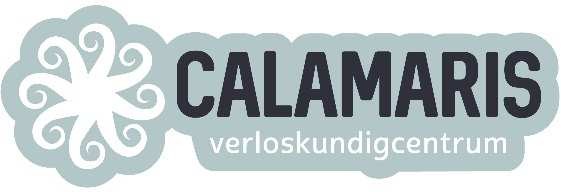 08-06-2020Beste zwangere en partner,Zoals we in de brief van 10 Mei al aangegeven hebben willen  we graag op een verstandige manier de zorg weer uitbreiden, passend bij de situatie in onze regio. Zo snel als kan, maar ook niet te snel. Opnieuw is er overleg geweest met ziekenhuis Bernhoven en de regionale kraamcentra .                                                                 Vanaf heden gaan we weer een aantal versoepelingen doorvoeren. ZwangerschapVanaf Maart 2020 werken we met een Minimal Care schema. Dit betekende dat we alleen de medisch noodzakelijke controles op de praktijk uitvoerden. Veel afspraken vonden telefonisch plaats. Ondertussen zijn er al enkele wijzigingen doorgevoerd. En vanaf vandaag (08 Juni 2020) mogen opnieuw enkele afspraken die telefonisch gepland stonden weer ‘fysiek’  worden. Hieronder vind je het nieuwe controleschema. In ‘groen’ de wijzigingen. In ‘rood’ de controles die voorlopig nog telefonisch plaats zullen vinden. Is er na het lezen van het schema toch nog onduidelijkheid bij je over jouw geplande afspraak? Neem dan telefonisch contact op met onze assistente voor meer informatie. Bij elke echo mag de partner dus meekomen naar onze praktijk. Dit geldt nog NIET voor alle andere controles. Kinderen kunnen ook nog niet mee komen naar het spreekuur. Dit ivm met het kunnen waarborgen van voldoende afstand in onze wachtruimte. Neem je deel aan de Centering Pregnancy? Deze groepsbijeenkomsten vinden vanaf nu weer plaats in onze cursusruimte! Hierbij houden we ons aan de RIVM-maatregelen en houden we dus 1,5meter afstand. Uiteraard blijft gelden: kom niet naar de praktijk als je verkouden bent, houd 1.5 meter afstand en ga verstandig om met deze versoepelingen. Uiteraard geldt dit ook voor je partner wanneer hij/zij mee komt naar een afspraak. Hebben jij of je partner klachten? Bel ons dan. We gaan dan een oplossing zoeken voor de controle.BevallingDe zorg tijdens je bevalling vindt plaats zoals je van ons gewend bent of van ons verwacht. Bij je bevalling (in het ziekenhuis) is het helaas nog niet mogelijk om meer dan 1 persoon toe te laten ter ondersteuning van jou. Kraamzorg Vanuit de kraamzorg zal er tijdens je zwangerschap weer een intake thuis gedaan worden volgens het normale beleid. Op verzoek of bij klachten mogelijk passend bij Corona kan er nog steeds gekozen worden voor een telefonische afspraak. Sinds de corona-uitbraak hanteerden kraamcentra de regel dat er in de kraamweek geen kraamvisite mocht  komen. Per 11 mei is deze maatregel iets versoepeld en mag er in de kraamweek één vaste bezoeker langskomen. Bijvoorbeeld je vader, moeder of je beste vriendin. Je mag zelf bepalen wie deze bezoeker is. Overig bezoek mag tijdens de aanwezigheid van de kraamverzorgende niet langskomen. Dat is niet leuk, maar wel veiliger. Voor jou, je kindje en de kraamverzorgster.De hielprik en de gehoorscreening vindt weer volgens het normale beleid plaats in de kraamperiode. Tot zover!                                                                                                                                                                                                                         We zijn blij dat we weer een stapje dichterbij de zorg komen die we gewend zijn om te bieden.Hou vol, we zijn goed op weg!Team Verloskundigcentrum Calamaris 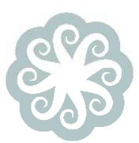 www.calamaris.nl | Facebook: Verloskundigcentrum Calamaris | Instagram: verloskundigcentrumcalamarisWeekControleTelefonisch of op praktijk8/9 weken1e vitaliteits-echoOp praktijk. Partner welkomIntakeTelefonisch10/11 wekenTermijn-echoOp praktijk. Partner welkom13/14 weken Controle bij casemanagerTelefonisch17 wekenControleOp praktijk19-20 wekenStructureel echoscopisch onderzoek (20 weken echo)Diagnostisch centrum Bernhoven. Partner welkom. 23 wekenControleOp praktijk27-28 wekenControle (+bevalling bespreken) bij casemanagerOp praktijk31 wekenGroeiecho + controle Op praktijk. Partner welkom33 wekenControleOp praktijk35 wekenLiggingsecho + controle Op praktijk. Partner welkom37 wekenControle (bij casemanager)Op praktijk38 wekenControleTelefonisch39 wekenControleOp praktijk40 wekenControleOp praktijk41 wekenControle Op praktijkNacontrole 6 weken na de bevallingOp wens cliënte op de praktijk of telefonisch